ЛЕВ АЛЕКСАНДРОВИЧ ПУЧКОВ, инострани члан АИНС од 2002. године, Доктор техничких наука, ректор Московског државног универзитета рударства, дописни члан Руске академије наука. Објавио је више од 240 научних радова из области подземне експлоатације лежишта чврстих минералних сировина, рудничке аерологије, управљања рударско-технолошким процесима, школовања рударских инжењера и слично. Аутор је 12 монографија, 7 уџбеника, 2 приручника, 16 наставно-методичких упутстава и 6 проналазачких патената. Велики допринос је дао у образовању рударских стручњака: био је ментор 25 магистарских теза и 8 докторских дисертација.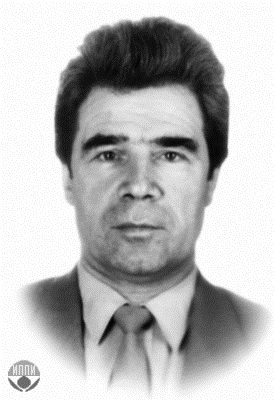 По завршеном Московском рударском институту, Л.А. Пучков је 1961. године почео да ради као млађи научни сарадник Академије наука СССР. После завршених магистарских студија 1963. године, запошљава се на Московском рударском институту, где у континуитету ради до данас: као асистент на Катедри аерологије и заштите на раду (1966-1967), затим као доцент (1967-1976) и професор (1978-1981). Докторирао је 1974. године. Шеф Катедре за технологију, механизацију и организацију подземне експлоатације угља постао је 1992. године. За проректора Московског рударског института биран је 1987. године.За дописног члана Руске академије наука изабран је 1991. године. Редовни је члан Руске академије природних наука, Међународне академије наука високих школа, Академије рударских наука Русије и Инжењерске академије Русије.На Московском државном рударском универзитету (раније Московски рударски институт) професор Пучков је дао велики допринос у развоју врхунске научне школе за подземне рударске системе.Члан је Колегијума за атестације рударског образовања Русије, председник за школско-методичко обједињавање образовања рударских стручњака Русије и коруководилац Научно-школског центра Руске академије наука. Председник је Секције за проблеме експлоатације лежишта чврстих минералних сировина, заменик председника Експертског савета науке о Земљи Русије, члан Бироа Савета државних научно-техничких програма „Рудна богатства Русије”, члан Председништва Савета ректора града Москве, заменик председника научног савета Руске академије наука за област рударских наука.Под ректорским руководством Л.А. Пучкова Московски рударски институт је трансформисан у Московски државни рударски универзитет, као водећу научну и школску институцију за образовање рударских стручњака у Русији.Члан је редакцијских колегијума часописа: „Рударски журнал”, „Угаљ”, „Физичко-технички проблеми експлоатације минералних сировина”, „Journal of Mining and Metallurgy” и др.Последњих година професор Пучков се бави истраживањима у области развоја технологија интензивне и сигурне подземне експлоатације лежишта у циљу рационалног коришћења минералних ресурса, затим развојем аутоматизације и управљања рударско-технолошким процесима и слично. Резултати ових истраживања примењени су на многим рудницима широм Русије.Професор Пучков је члан Међународног удружења професора рударског образовања, члан сталног научног савета Међународног симпозијума о операционим истраживањима и рачунарству у индустрији минерала (APACOM), члан Организационог комитета Међународног симпозијума о истраживањима животне средине (SWEMP), као и Међународног симпозијума о технологијама и механизацији за експлоатацију корисних минералних сировина (МПЕС). Главни је координатор сарадње Русије и САД у области рударских истраживања, итд.Члан је Асоцијације инжењера рударства, металургије и геологије САД; почасни је доктор Универзитета у Мишколцу (Мађарска), Рударско-геолошког универзитета у Софији (Бугарска) и Универзитета Петрошан (Румунија). Такође је почасни професор Шангајског рударског института (Кина) и Националне рударске академије Украјине.За резултате постигнуте у науци и образовању кадрова професор Пучков је добио већи број награда и признања као што су: „Заслужни стваралац Руске Федерације”, „А.А. Скочински” и „Н.В. Мељников”. Носилац је одликовања: „Знак Почасти”; „Рударска слава” I, II и III степена; као и медаље „У знак сећања на 850 година града Москве”.